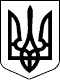                                                      УКРАЇНАРУСЬКОКОМАРІВСЬКА СІЛЬСЬКА РАДАУЖГОРОДСЬКИЙ РАЙОН	ЗАКАРПАТСЬКА ОБЛАСТЬ                                          Р  І   Ш  Е  Н  Н  Я              (двадцять шостої позачергової сесії сьомого скликання)від  15  липня  2019 року село Руські КомарівціПро оподаткування єдиним податком                                                                           на території Руськокомарівської сільської радина 2020 рік        Керуючись  пунктом 24 частини 1 статті 26.статті 59 Закону України «Про місцеве самоврядування в Україні»,ст.7,8,10,12 та статтею 267 Податкового кодексу України,Законом України «Про внесення змін до Податкового кодексу України та деяких законодавчих актів України щодо податкової реформи» від 28 грудня 2014 року, сесія сільської ради                                   В И Р І Ш И Л А :       1. Затвердити Положення про оподаткуванням єдиним податком на території населених пунктів Руськокомарівської сільської ради на 2020 рік (додається).      2.  Секретарю сільської ради забезпечити оприлюднення цього рішення шляхом розміщення на інформаційному стенді в приміщенні адмінбудинку сільської ради та на сайті Ужгородської районної ради.      3.  Направити копію даного рішення до Ужгородської ОДПІ Головного управління ДФС у Закарпатській області для виконання.      4.   Дане рішення набирає чинності з 01.01.2020 року.      5.  Контроль за виконанням  цього рішення покласти на бюджетну  комісію  сільської ради.    Сільський голова					В.С.БілакДодатокдо рішення 26 позачергової сесії           Руськокомарівськоїсільської ради 7 скликання                                          від 15.07.2019 року                                                                   ПОЛОЖЕННЯ                                                           про єдиний  податок на території                                   Руськокомарівської сільської радиЗагальні положення                               1.  Єдиний податок є місцевим податком і впроваджується на підставі пункту 24 частини 1 статті 26 Закону України «Про місцеве самоврядування в Україні»,відповідно до глави  1 «Спрощена система оподаткування,обліку та звітності» розділу XIII Податкового кодексу України.                                       2. Платники податку     2.  Платниками  єдиного податку на території Руськокомарівської сільської ради є суб’єкти малого підприємництва – фізичні та юридичні особи з податковою адресою у межах,які відповідають вимогам спрощеної системи оподаткування,обліку та звітності,і які, при цьому, у порядку,визначеною статтею 298-299 податкового кодексу України,самостійно обрали даний спосіб оподаткування доходів та отримали свідоцтва платника єдиного податку.2.1.Платники єдиного податку поділяються на такі групи:1)перша група підприємці,які не використовують працю найманих осіб,-фізичні особи – здійснюють виключно роздрібний продаж товарів з торговельних місць на ринках та/або провадять господарську діяльність з надання побутових послуг населенню і обсяг доходу яких протягом календарного року не перевищує 300 000 гривень;2)друга група – фізичні особи –підприємці,які здійснюють господарську діяльність з надання послуг,у тому числі побутових,платникам єдиного податку та/або населенню,виробництво та/або продаж товарів,діяльність у сфері ресторанного господарства,за умови, що протягом календарного року відповідають сукупності таких критеріїв:- не використовують працю найманих осіб або кількість осіб,які перебувають з ними у трудових відносинах,одночасно не перевищує 10 осіб;- обсяг доходу не перевищує 1 5000 000 гривень.3)третя група – фізичні особи – підприємці,які не використовують працю найманих осіб або кількість осіб, які перебувають з ними у трудових відносинах,не обмежена,та юридичні особи – суб’єкти господарювання будь –якої організаційно –правової форми,у яких протягом календарного року обсяг доходу не перевищує 5 000 000 гривень.4)четверта група – сільськогосподарські товаровиробники,у яких частка сільськогосподарського виробництва за попередній податковий (звітний) рік дорівнює або перевищує 75 відсотків.2.3.Загальна кількість осіб,які перебувають у трудових відносинах з платником єдиного податку- фізичною особою,а також  середньооблікова кількість працівників юридичних осіб обраховується відповідно до підпункту 291.4 статті 291 Податкового кодексу України.2.4.Порядок визначення доходу для цілей оподаткування єдиним податком, а також для надання права суб’єкту господарювання зареєструватися платником єдиного податку та/або перебувати на спрощеній системі оподаткування, склад цих доходів визначається статтею 292 Податкового кодексу України.2.5.Обмеження на право обрання спрощеної системи оподаткування,обліку та звітності окремими категоріями суб’єктів підприємницької діяльності встановлюється пунктом 291.5 статті 291 Податкового кодексу України.                                       3. Ставки та порядок обчислення податку    Ставки єдиного податку встановлюються Руськокомарівською сільською радою для фізичних осіб-підприємців,які здійснюють господарську діяльність з розрахунку на календарний місяць.3.1.Для першої групи платників встановлюються ставки єдиного податку у розмірі 10 відсотків розміру мінімальної заробітної плати, встановленої законом на 1 січня податкового (звітного) року,з розрахунку на календарний місяць,наведених у додатку  до рішення. 3.2.Ставки єдиного податку для другої групи платників встановлюються у межах до 20 відсотків розміру мінімальної заробітної плати,встановленої законом на 1 січня податкового (звітного) року,з розрахунку на календарний місяць,наведених у додатку 1.3.3.Для третьої групи платників єдиного податку встановлюється відсоткова ставка єдиного податку у розмірі:-у разі сплати податку но додану вартість згідно з                                                -1) 3 відсотки доходу Податковим кодексом України;-2) 5 відсотків у разі включення податку на додану вартість до складу-відсотків доходу єдиного податку3.4.Ставка єдиного податку встановлюється для платників єдиного податку першої,другої,третьої груп (фізичні особи-підприємці) у розмірі 15 відсотків:-1) до суми перевищення обсягу доходу,визначеного у підпунктах 1,2 і 3 пункту 2.2 цього Положення;-2)до доходу,отриманого від провадження діяльності,не зазначеної у реєстрі платників єдиного податку,віднесеного до першої або другої групи;-3)до доходу, отриманого при застосуванні іншого способу розрахунків.ніж зазначений у цій главі;-4) до доходу,отриманого від здійснення видів діяльності,які не дають права застосовувати спрощену систему оподаткування;-5)до доходу отриманого платником першої або другої груп від провадження діяльності,яка не передбачена у підпунктах 1 або 2 пункту 291.4 статті 291 Податкового кодексу України.3.5.Ставки єдиного податку для платників третьої групи (юридичні особи) встановлюються у подвійному розмірі ставок,визначених пунктом 3.2 цього розділу Положення:-1) до суми перевищення обсягу доходу,визначеного у підпункті 4 пункту 2.2 цього Положення;-2) до доходу,отриманого при застосуванні іншого способу розрахунків,ніж зазначений у главі 1 «Спрощена система оподаткування,обліку та звітності», Податкового кодексу України;-3) до доходу,отриманого від здійснення видів діяльності,які не дають права застосовувати спрощену систему оподаткування.3.6.У разі здійснення платниками єдиного податку першої та другої груп кількох видів господарської діяльності,застосовується максимальний розмір ставки єдиного податку,встановленого для таких видів господарської діяльності.3.7. У разі здійснення платниками єдиного податку першої та другої груп господарської діяльності на територіях більш як однієї сільської, селищної, міської ради,застосовується максимальний розмір ставки єдиного податку, встановлений цією статтею для відповідної групи таких платників єдиного податку,а саме:-1)для платників єдиного податку першої групи – 10% до розміру мінімальної заробітної плати,встановленої законом на 1 січня податкового (звітного) року;-2)для платників єдиного податку другої групи – 20% до розміру мінімальної заробітної плати встановленої законом на 1 січня податкового звітного року.   Особливості застосування ставок,встановлених пунктами 3.2-3.4 цього розділу,передбачені пунктом 293.8 статті 293 Податкового кодексу України.                                  4. Податковий (звітний) період4.1. Податковим (звітним) періодом для платників єдиного податку першої та другої групи є календарний рік. Податковим (звітним) періодом для платників єдиного податку третьої та четвертої груп є календарний квартал.                                       4.2.     Особливості визначення початку та закінчення податкового періоду у різних випадках передбачені пунктами 294.2-294.7 статті 294 Податкового кодексу України.                                       5. Порядок нарахування та строки сплати єдиного податку5.1. Платники єдиного податку першої та другої груп сплачують єдиний податок шляхом здійснення авансового внеску не пізніше 20 числа (включно) поточного місяця.  Такі платники єдиного податку можуть здійснити  сплату єдиного податку авансовим внеском за весь податковий (звітний) період (квартал,рік),але не більш як до кінця поточного року.   У разі,якщо Руськокомарівська сільська рада приймає рішення щодо зміни встановлених ставок єдиного податку,єдиний податок сплачується за такими ставками у порядку та строки, визначені підпунктом 12.3.4 пункту 12.3 статті 12 Податкового кодексу України.                    5.2.Платники єдиного податку третьої та четвертої груп сплачують єдиний податок протягом десяти календарних днів після граничного строку подання податкової декларації за податковий (звітний) квартал.5.3.Платники єдиного податку першої та другої груп,які не використовують працю найманих осіб,звільняються від сплати єдиного податку протягом одного календарного місяця на рік на час відпустки,а також за період хвороби, підтвердженої копією листка (листків) непрацездатності, якщо вона триває 30 і більше календарних днів.5.4.Єдиний податок, нарахований за перевищення обсягу доходу, сплачується протягом десяти календарних днів після граничного строку подання податкової декларації за податковий (звітний) квартал.5.5.У разі припинення платником єдиного податку провадження господарської діяльності,податкові зобов’язання із сплати єдиного податку нараховуються такому платнику до останнього дня (включно) календарного місяця,в якому до органу державної податкової служби подано заяву щодо  відмови від спрощеної системи оподаткування у зв’язку з припиненням провадження господарської діяльності.    6. Ведення обліку і складання звітності платниками єдиного податку     6.1. Платники єдиного податку першої та другої груп та платники єдиного податку третьої групи (фізичні особи-підприємці),які не є платниками податку на додану вартість, ведуть книгу обліку доходів шляхом щоденного, за підсумками робочого дня, відображення отриманих доходів.  Форма книги обліку доходів, порядок її ведення Затверджуються центральним органом виконавчої влади, що забезпечує формування та реалізує податкову і митну політику.  Для реєстрації Книги обліку доходів, такі платники єдиного податку подають до контролюючого органу за місцем обліку примірник Книги, у разі обрання способу ведення Книги у паперовому вигляді.    6.2. Платники єдиного податку третьої групи (фізичні особи-підприємці),які  є платниками податку на додану вартість, ведуть облік доходів та витрат за формою та в порядку, що встановлені центральним органом виконавчої влади, що забезпечує формування та реалізує податкову і митну політику. Для реєстрації Книги обліку доходів такі платники  єдиного податку подають до контролюючого органу за місцем обліку примірник Книги.    6.3. Платники єдиного податку третьої групи (юридичні особи) використовують дані спрощеного бухгалтерського обліку щодо доходів та витрат з урахуванням положень пункту 44.2 статті 44 Податкового кодексу України.                  6.4. Платники податку третьої групи подають до контролюючого органу податкову декларацію платника єдиного податку у строки встановлені для квартального податкового (звітного) періоду.    6.5. Порядок складення податкової декларації визначений пунктами 296.2,296.4-296.7 статті 296 Податкового кодексу України.                                              6.6. Платники єдиного податку другої та третьої (фізичні особи-підприємці) груп при здійсненні діяльності на ринках, при продажу товарів дрібно-роздрібної торгівельної мережі через засоби пересувної мережі, а також платники єдиного податку першої групи не застосовують реєстратори розрахункових операцій.          7.  Особливості нарахування, сплати та подання звітності з окремих                            податків і зборів платниками єдиного податку   7.1. Платники єдиного податку звільняються від обов’язку  нарахування, сплати та подання податкової звітності з таких податків і зборів:-1)податку на прибуток підприємств;-2)податку на доходи фізичних осіб у частині доходів (об’єкта     оподаткування),  що отримані в результаті господарської діяльності платника єдиного податку першої-третьої груп (фізичні особи- підприємці) та оподатковані згідно з цим Положенням;                              -3)податку на додану вартість з операцій з постачання товарів, робіт та послуг, місце постачання яких розташоване на митній території України, крім податку на додану вартість, що сплачується фізичними особами, які обрали ставку єдиного податку, визначену підпунктом 1 пункту 293.3 статті 293 Податкового кодексу України ,а також  що сплачується платниками єдиного податку четвертої групи;-4) податку на майно (в частині земельного податку), крім земельного податку за земельні ділянки, що не використовуються платниками єдиного податку першої-третьої груп для провадження господарської діяльності та платниками єдиного податку четвертої групи для ведення сільськогосподарського виробництва; -5) рентної плати за спеціальне використання води платниками єдиного податку четвертої групи.     7.2. Нарахування, сплата та подання звітності з податків і зборів інших, ніж зазначені у пункті 7.1,цього розділу, здійснюються платниками єдиного податку в порядку, розмірах та строки встановлені Податковим кодексом України.     7.3. Платник єдиного податку виконує передбачені Податковим кодексом України функції податкового агента у разі нарахування (виплати, надання) оподатковуваних податком на доходи фізичної особи, яка перебуває з ним у трудових або цивільно- правових відносинах.                     8. Відповідальність платника єдиного податку     8.1. Платники єдиного податку несуть відповідальність відповідно до Податкового кодексу України за правильність обчислення, своєчасність та повноту сплати сум єдиного податку, а також за своєчасність подання податкових декларацій.             Сільський голова                                       В.С.Білак                                                                                                                   Додаток 1                                                                                                                                                     до Положення про оподаткування єдиним податкомСтавки єдиного податку на 2020 рікРуськокомарівська сільська радаЄдиного податку першої групи               10% до розміру прожиткового мінімуму        всіх видів діяльності                                 працездатних осіб, встановленого                                                                    законом на 1 січня податкового (звітного)                                                                    рокуЄдиного податку другої групи                15%-20% до розміру мінімальної заробітної      всіх видів діяльності                                 плати, встановленої законом на 1 січня                                                                              податкового (звітного) року Єдиного податку третьої групи                3 відсотки доходу – у разі сплати податку        всіх видів діяльності                                 на додану вартість                                                                            5 відсотків доходу – у разі включення податку                                                                        на додану вартість до складу єдиного податкуЄдиного податку четвертої групи            залежно від категорії (типу) земель та                                     всіх видів діяльності                                  становить (у відсотках до нормативної                                                                         грошової оцінки одного гектара                                                                       сільськогосподарських угідь (ріллі, сіножатей,                                                                      пасовищ і багаторічних насаджень), з                                                                      урахуванням коефіцієнта індексації,                                                                       визначеного за станом на 1 січня базового                                                                       податкового (звітного) року, відповідно до                                                                       порядку, встановленого Податковим кодексом                                                                      України:                                                                      а) для ріллі, сіножатей і пасовищ – 0,95;                                                                      б) для багаторічних насаджень – 0,57;                                                                      в) для земель водного фонду – 2,43;                                                                                                                   Додаток 2                                                                                                                                                     до Положення про оподаткування єдиним податком             Розмір ставок єдиного податку для першої групи платників єдиного      податку (у відсотках ) до розміру  мінімальної заробітної плати,        встановленої законом на 1 січня податкового (звітного) року                                                                                                                    Додаток 3                                                                                                                                                     до Положення про оподаткування єдиним податкомРозмір ставок єдиного податку для другої  групи  платників єдиногоподатку (у відсотках) до розміру мінімальної заробітної плати, встановленої  законом на 1 січня податкового (звітного) рокуКВЕДНАЗВАРозмір ставки123  01.4         Надання  послуг у рослинництві і тваринництві;                                      облаштування   ландшафту       10,00% 02.02Надання послуг у лісовому господарстві        10,00% 17.51Виробництво килимів та килимових виробів заіндивідуальним замовленням       10.00% 18.1Виробництво одягу зі шкіри за індивідуальним замовленням       10,00% 18.2Виробництво одягу з текстилю за індивідуальним замовленням         10.00% 18.23за індивідуальним замовленням        10,00% 18.24Виробництво іншого одягу та ексесуарів  за індивідуальним замовленням       10,00% 18.3Виробництво хутра та виробів з хутра за індивідуальним замовленням        10,00% 19.2Виробництво галантерейних та дорожніх виробів зі шкіри та інших матеріалів за індивідуальним  замовленням        10,00% 19.3Виробництво взуття за індивідуальним замовленням	      10,00% 36.1Виробництво меблів за індивідуальним замовленням      10,00%45.42Столярні та теслярські роботи за індивідуальним замовленням      10,00% 50.2Технічне обслуговування та ремонт автомобілів за індивідуальним замовленням      10,00%50.40.4Технічне обслуговування та ремонт мотоциклів за індивідуальним замовленням      10.00%52.62.2РОЗДРІБНА  ТОРГІВЛЯ  НА  РИНКАХ      10,00% 52.7Ремонт побутових виробів та предметів особистого вжитку       10,00% 52.71Ремонт взуття та інших  виробів  зі  шкіри      10,00% 52.72Ремонт побутових електричних товарів      10,00% 52.72.1Ремонт радіотелевізійної аудіо-та відеоапаратури      10,00%52.72.2Ремонт інших побутових електричних товарів       10,00%52.73.1Ремонт годинників       10,00%52.73.2Ремонт ювелірних виробів       10,00%52.74Ремонт інших побутових виробів та предметів особистого  вжитку      10,00%52.74.1Ремонт і перероблення одягу       10,00%52.74.2Ремонт велосипедів       10,00%52.74.9Ремонт інших побутових виробів та предметів особистого вжитку      10,00%71.4Прокат побутових виробів та предметів особистого вжитку      10,00%74.81.1Виконання  фоторобіт	      10,00%74.81.2Оброблення плівок      10,00%Прибирання  приміщень  за  індивідуальним  замовленням      10,00%93.01.1Прання, оброблення білизни та інших текстильних виробів       10,00%93.01.2Чищення та фарбування текстильних та хутряних виробів        10,00%93.02Надання  послуг перукарнями та салонами краси        10.00%93.03Організація поховань та надання пов’язаних з ними послуг        10,00%  95Послуги домашньої прислуги        10,00%                                  Назва    Розмір ставокОдержання  продукції лісового господарства20,00%Рибальство, рибництво та  пов’язані ними послуги15,00%Виробництво харчових продуктів, напоїв 15,00%Текстильне виробництво15,00%Виробництво одягу зі шкіри 20,00%Виробництво одягу з текстилю15,00%Виробництво хутра та виробів з хутра 20,00%Виробництво шкіри, виробів зі шкіри та інших матеріалів20,00%Оброблення деревини та виробництво виробів з деревини, крім меблів15.00%Виробництво дерев’яних будівельних конструкцій та столярних виробів  20,00%Виробництво інших виробів з деревини та корка, соломки  і матеріалів для сплетіння15,00%Виробництво паперової  маси, паперу, картону та виробів з них 15,00%Видавнича та поліграфічна діяльність, тиражування  записаних носіїв інформації20,00%Виробництво гумових та пластикових виробів 15,00%Виробництво іншої неметалевої мінеральної продукції 20.00%Виробництво цегли, черепиці та інших будівельних виробів з випаленої  глини 20,00%Виробництво виробів з бетону, гіпсу та цементу20.00%Оброблення декоративного та будівельного каменю 20.00%Виробництво  готових  металевих  виробів 20.00%Виробництво електричних машин та устаткування 20,00%Виробництво апаратури для радіо, телебачення та зв’язку20.00%Виробництво медичної техніки, вимірювальних  засобів оптичних приладів та устаткування, годинників 20,00%Виробництво меблів; виробництво іншої продукції 20.00%Оброблення  відходів 15.00%Будівництво20,00%Технічне обслуговування та ремонт автомобілів 20.00%Торгівля автомобільними деталями та приладдям20,00%Технічне обслуговування та ремонт мотоциклів               20.00%Роздрібна торгівля; ремонт побутових виробів та предметів особистого вжитку                20,00%Роздрібна торгівля в неспеціалізованих магазинах                 20.00%Роздрібна торгівля в спеціалізованих магазинах продовольчими товарами (крім 52. 25; 52.26)                20,00%Роздрібна торгівля фруктами та овочами, включаючи картоплю                15,00%Роздрібна  торгівля хлібом. хлібобулочними та кондитерськими виробами                   18,00%Роздрібна торгівля іншими напоями (крім алкогольних)                 20,00%Роздрібна торгівля молоком, молочними продуктами та яйцями                  15.00%Роздрібна торгівля в спеціалізованих магазинах фармацевтичними, медичними, косметичними та парфумерними товарами                  20,00%Роздрібна торгівля у спеціалізованих магазинах непродовольчими товарами   20,00%Роздрібна торгівля текстильними та галантерейними товарами                  20,00%Роздрібна торгівля одягом                 20,00%Роздрібна торгівля меблями                  20,00%РОЗДРІБНА ТОРГІВЛЯ ПОБУТОВИМИ ТОВАРАМИ                 20,00%Роздрібна торгівля побутовими електротоварами, радіо та телеапаратурою                 20.00%Роздрібна торгівля залізними виробами, фарбами та склом                   20,00%Роздрібна торгівля книгами, газетами та канцелярськими товарами                   15,00%Роздрібна торгівля у спеціалізованих магазинах іншими непродовольчими товарами    20.00%Роздрібна торгівля уживаними товарами в магазинах                  15,00%Роздрібна торгівля поза магазинами                  15,00%Роздрібна торгівля з лотків та на ринках                 15,00%Ремонт побутових виробів та предметів особистого вжитку                  15.00%Діяльність ресторанів                   20,00%Діяльність кафе                  20,00%Діяльність барів                   20.00%Діяльність їдалень та послуги з постачання готової  їжі                   20.00%ДІЯЛЬНІСТЬ  ШКІЛЬНИХ  ЇДАЛЕНЬ І КУХОНЬ                  15,00%ДІЯЛЬНІСТЬ ЇДАЛЕНЬ У ВИЩИХ ТА СЕРЕДНІХ УЧБОВИХ ЗАКЛАДАХ      15,00%Діяльність автомобільного регулярного транспорту        20,00%Діяльність таксі       15,00%Діяльність нерегулярного пасажирського транспорту       15,00%Діяльність автомобільного вантажного транспорту        20,00%         ДІЯЛЬНІСТЬ  ІНШИХ  ВИДІВ  НАЗЕМНОГО ВАНТАЖНОГО  ТРАНСПОРТУ         ДІЯЛЬНІСТЬ  ІНШИХ  ВИДІВ  НАЗЕМНОГО ВАНТАЖНОГО  ТРАНСПОРТУТрактори та сільгосптехніка                    15,00%Гужовий транспорт                     15,00%Діяльність водного транспорту                     15,00%Додаткові транспортні послуги та допоміжні операції                    20.00%Інші послуги у сфері страхування                    20.00%Оренда машин та устаткування; прокат побутових виробів і предметів особистого вжитку         20.00%Діяльність у сфері інформатизації                     18,00%Прибирання виробничих  та житлових приміщень, устаткування та транспортних  засобів                     15,00%ВИКОНАННЯ  ФОТОРОБІТ     16.00%ОБРОБЛЕННЯ  ПЛІВОК                    16.00%Надання секретарських послуг та послуг з перекладу                     16.00%Початкова загальна освіта Надання послуг по вивченню музики та народних традицій                     15,00%Дошкільна освіта                      15,00%Охорона здоров’я та надання соціальної допомоги                      20,00%Ветеринарна  діяльність                         20,00%Надання  індивідуальних послуг                         20,00%Прання, хімчистка та фарбування       	       15,00%Надання послуг перукарнями та салонами краси перукарські послуги                           15,00%манікюр, педикюр                            20,00%надання косметичних послуг, салонів  краси, солярії           20,00%надання послуг саун, лазень душових          20,00%Організація поховань  та надання пов’язаних ними послуг         20,00%Надання інших індивідуальних послуг Надання послуг по паркуванню автомобілів           20,00%   Надання послуг по впорядкуванню  архівних  документів         15,00%надання послуг по розведенню свійських тварин          15,00%надання послуг з користуванням туалетом         15,00%Послуги домашньої прислуги         15,00%Діяльність готелів інший пасажирський наземний транспорт, н.в.і.у. Включає  усі види економічної діяльності, які відносилися до позиції 60.23.0        20,00%Діяльність туристичних агентств, включає посередницьку діяльність туристичних агентів з реалізації продукту туристичних операторів       20,00%Діяльність туристичних операторів  Включає діяльність туристичних операторів       20,00%Надання інших послуг бронювання та пов’язана з цим діяльність Включає:- діяльність місцевих туристичних інформаційних служб і служб з розміщення (забезпечення проживання); -діяльність екскурсоводів (гідів).      20,00%Діяльність готелів   20,00%    Оптова торгівля та посередництво в оптовій торгівлі   20,00%Операції з власним нерухомим майном   20,00%Здавання в оренду власного нерухомого майна   20,00%Розведення інших тварин20,00%Діяльність у сфері права 